Publicado en  el 10/03/2015 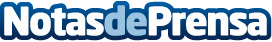 Un alumno de ESIC, nominado a los eAwardsBarcelona 2015, por su startup Rustik SoulDatos de contacto:Nota de prensa publicada en: https://www.notasdeprensa.es/un-alumno-de-esic-nominado-a-los Categorias: Comunicación Marketing http://www.notasdeprensa.es